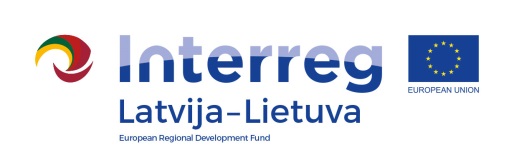 Iepirkums PIL 9.panta kārtībā“Interaktīvo risinājumu izstrāde un piegāde Pāvilostas novadpētniecības muzejam” Eiropas Savienības Interreg V-A Latvija- Lietuva programmas 2014-2020.gadam projekta „Palanga. Pavilosta: Maritime inspired history””, projekta akronīms PPMIH, projekta Nr. LLI-173 ietvarosIepirkuma identifikācijas Nr. PNP 2017/18/LAT-LITNOLIKUMSPāvilostā,2017Vispārīga informācijaPasūtītājs un Pasūtītāja kontaktpersonaPasūtītājs: Pāvilosta novada pašvaldība, reģ.Nr.: 90000059438 Adrese: Dzintaru iela 73, Pāvilosta, LV-3466Kontaktpersonas:Pāvilostas novada pašvaldības projektu koordinatore  Vizma Ģēģere, vizma.gegere@pavilosta.lv, tālr.63484561; faksa nr.:63484567.Pāvilostas novadpētniecības muzeja vadītāja Irina Kurčanova, irina.kurcanova@pavilosta.lv; 63498276, mob. 29226273Piegādātājs un PretendentsPiegādātājs ir juridiska persona, kas piedāvā veikt piegādi.Pretendents ir Piegādātājs, kas ir iesniedzis piedāvājumu.Pretendentu iepirkuma procedūras ietvaros pārstāv Pretendenta paraksta tiesīga amatpersona vai Pretendenta pilnvarota persona.SaziņaSaziņa starp Pasūtītāju un ieinteresētajiem piegādātājiem iepirkuma procedūras ietvaros notiek latviešu valodā pa pastu, faksu, elektroniski atbilstoši Publisko iepirkumu likuma 38. panta nosacījumiem. Pasūtītājs nodrošina brīvu un tiešu elektronisku pieeju iepirkuma procedūras dokumentiem un visiem papildus nepieciešamajiem dokumentiem, publicējot tos Pāvilostas novada pašvaldības mājas lapā internetā – www.pavilosta.lv sadaļā Iepirkumi. Papildu informāciju Pasūtītājs nosūta piegādātājam, kas uzdevis jautājumu, un vienlaikus ievieto šo informāciju Pāvilostas novada pašvaldības mājas lapā internetā – www.pavilosta.lv sadaļā Iepirkumi, norādot arī uzdoto jautājumu. Ieinteresēto piegādātāju pienākums ir pastāvīgi sekot līdz aktuālajai informācijai Pasūtītāja interneta mājas lapā un ievērot to, sagatavojot savu piedāvājumu.Ar iepirkuma procedūras dokumentiem klātienē var iepazīties Pāvilostas novada pašvaldībā, Dzintaru ielā 73, Pāvilostā darbdienās no plkst. 800 līdz 1300 un no plkst. 1330 līdz 1700, piektdienās no 800 līdz 1400. Iepirkuma procedūras dokumentāciju drukātā veidā var saņemt atbilstoši Publisko iepirkumu likuma (turpmāk-PIL) 36.panta pirmās daļas nosacījumiem.Saziņas dokuments, nosūtot pa faksu, ir uzskatāms par saņemtu brīdī, kad nosūtītāja fakss ir saņēmis paziņojumu par faksa sūtījuma saņemšanu.Saziņas dokumentā ietver iepirkuma procedūras nosaukumu.Ieinteresētais piegādātājs saziņas dokumentu nosūta uz Nolikumā norādīto Pasūtītāja e-pasta adresi un/vai Pasūtītāja kontaktpersonas faksa numuru.Informācija par iepirkuma priekšmetuIepirkuma priekšmeta apraksts     Iepirkuma priekšmets – iepirkums PIL 9. panta kārtībā “Interaktīvo risinājumu izstrāde un piegāde Pāvilostas novadpētniecības muzejam” Eiropas Savienības Interreg V-A Latvija- Lietuva programmas 2014-2020. gadam projekta „Palanga. Pavilosta: Maritime inspired history”, projekta akronīms PPMIH, projekta Nr. LLI-173 ietvaros saskaņā ar Tehnisko specifikāciju (1.pielikums). CPV kods 7200000-5Iepirkuma līguma izpildes vietaIepirkuma līguma izpildes vieta ir Pāvilostas novadpētniecības muzejs, Dzintaru iela 1, Pāvilosta, Pāvilosta novads.Iepirkuma līguma izpilde Iepirkuma līguma izpilde ir 8 (astoņi) mēneši no līguma noslēgšanas brīža. PiedāvājumsPiedāvājuma iesniegšanas vieta un termiņšPiegādātājs var iesniegt tikai vienu piedāvājumu vienā variantā par visu iepirkuma priekšmeta apjomu.Piegādātāji piedāvājumus var iesniegt līdz 2017.gada 25. jūlijam plkst.10:00 Pāvilostas novada pašvaldībā Dzintaru ielā 73, Pāvilostā, piedāvājumus iesniedzot personīgi vai atsūtot pa pastu. Pasta sūtījumam jābūt saņemtam šajā punktā norādītajā adresē līdz šajā punktā minētajam termiņam. Iesniegtie piedāvājumi ir Pasūtītāja īpašums.Piedāvājumu, kas iesniegts pēc piedāvājumu iesniegšanas termiņa beigām vai kura ārējais iepakojums nenodrošina to, lai piedāvājumā iekļautā informācija nebūtu pieejama līdz piedāvājumu atvēršanai, Pasūtītājs neizskata un atdod atpakaļ Pretendentam.Piedāvājumi tiks atvērti Pāvilosta novada pašvaldībā sēžu zālē Dzintaru iela 73, Pāvilostā 2017.gada 25.jūlijā plkst. 10:00. Piedāvājumu atvēršana ir atklāta un tajā var piedalīties pretendenti, kā arī citas personas. Pretendents piedāvājumu atvēršanā uzrāda personu apliecinošu dokumentu, savukārt, pretendenta pārstāvis - personu apliecinošu dokumentu, kā arī dokumentu, kas apliecina tā tiesības pārstāvēt attiecīgo pretendentu.Piedāvājumus atver to iesniegšanas secībā, nosaucot pretendentu, piedāvājuma iesniegšanas laiku un piedāvāto cenu. Pēc pretendentu pieprasījuma komisija uzrāda atvēršanas protokola izrakstu, kurā atbilstoši pieprasītajai finanšu piedāvājuma formai norādīta piedāvātā cena.Pretendents sedz visus izdevumus, kas saistīti ar Piedāvājuma sagatavošanu un iesniegšanu. Pasūtītājs nav atbildīgs, nesedz un nekompensē šos izdevumus neatkarīgi no iepirkuma norises un iznākuma.Piedāvājuma noformējumsPiedāvājums sastāv no šādām 3 daļām:Pieteikuma dalībai iepirkuma procedūrā un Pretendenta atlases dokumentiem (viens oriģināls un 1 kopija),Tehniskā piedāvājuma- (viens oriģināls un 1 kopija),Finanšu piedāvājuma - (viens oriģināls un 1 kopija).Piedāvājums jāsagatavo latviešu valodā, datorrakstā, tam jābūt skaidri salasāmam, bez labojumiem un dzēsumiem. Piedāvājuma lapas  numurē un caurauklo, piestiprina auklas galus pēdējā lappusē un apliecina caurauklojumu. Caurauklojuma apliecinājums ietver:norādi par kopējo cauraukloto lapu skaitu,Pretendenta vai tā pārstāvja parakstu un paraksta atšifrējumu,apliecinājuma vietas nosaukumu un datumu.Pretendenta atlases dokumentus un tehnisko dokumentāciju var iesniegt arī citā valodā, ja tiem ir pievienots Pretendenta apliecināts tulkojums latviešu valodā. Par kaitējumu, kas radies dokumenta tulkojuma nepareizības dēļ, Pretendents atbild normatīvajos tiesību aktos noteiktajā kārtībā. Pretendents ir tiesīgs visu iesniegto dokumentu atvasinājumu un tulkojumu pareizību apliecināt ar vienu apliecinājumu, ja viss piedāvājums vai pieteikums ir cauršūts vai caurauklots.Ja Pretendents iesniedz dokumentu kopijas, Pretendents tās apliecina.  Pretendents ir tiesīgs ir tiesīgs visu iesniegto dokumentu atvasinājumu un tulkojumu pareizību apliecināt ar vienu apliecinājumu, ja viss piedāvājums vai pieteikums ir cauršūts vai caurauklots.Ja dokumenta kopija nav apliecināta atbilstoši 6.2.5.punkta prasībām, Pasūtītājs, ja tam rodas šaubas par iesniegtā dokumenta kopijas autentiskumu, Publisko iepirkumu likuma 44.panta pirmās daļas kārtībā var pieprasīt, lai Pretendents uzrāda dokumenta oriģinālu vai iesniedz apliecinātu dokumenta kopiju.Pretendenta pieteikumu dalībai iepirkuma procedūrā, tehnisko piedāvājumu, finanšu piedāvājumu un citus piedāvājuma dokumentus paraksta, kopijas, tulkojumus un piedāvājuma daļu caurauklojumus apliecina Pretendenta paraksta tiesīga amatpersona.Piedāvājumu iesniedz aizlīmētā ārējā iepakojumā, uz kura norāda:Pasūtītāja nosaukumu,  Pasūtītāja adresi,Pretendenta nosaukumu, reģistrācijas numuru un adresi,     Pretendenta kontaktpersonas vārdu, uzvārdu, telefona un faksa numuru, atzīmi ”Piedāvājums iepirkumam PIL 9. panta kārtībā ““Interaktīvo risinājumu izstrāde un piegāde Pāvilostas novadpētniecības muzejam” Eiropas Savienības Interreg V-A Latvija- Lietuva programmas 2014- 2020. gadam projekta „Palanga. Pavilosta: Maritime inspired history””, projekta akronīms PPMIH, projekta Nr. LLI-173 ietvaros (identifikācijas nr. PNP 2017/18/LAT-LIT ) ”Neatvērt līdz 2017.gada 25. jūlijam plkst. 10:00”.Piedāvājuma iepakojumā ievieto piedāvājuma oriģinālu un piedāvājuma kopijas, attiecīgi norāda:Pretendenta nosaukumu un reģistrācijas numuru, atzīmi ”Piedāvājums iepirkumam PIL 9. panta kārtībā ”Piedāvājums atklātam konkursam ““Interaktīvo risinājumu izstrāde un piegāde Pāvilostas novadpētniecības muzejam” Eiropas Savienības Interreg V-A Latvija- Lietuva programmas 2014-2020. gadam projekta „Palanga. Pavilosta: Maritime inspired history””, projekta akronīms PPMIH, projekta Nr. LLI-173 ietvaros (identifikācijas nr. PNP 2017/18/LAT-LIT ).Uz piedāvājuma eksemplāriem norāda atzīmi “ORIĢINĀLS” vai “KOPIJA”.Nosacījumi Pretendenta dalībai iepirkuma procedūrāIzmantojot Ministru kabineta noteikto informācijas sistēmu, Pasūtītājs 42.panta kārtībā pārbauda, vai Latvijā reģistrēts vai pastāvīgi dzīvojošs pretendents  un/vai 42.panta pirmās daļas 6., 7. un 8.punktā minētā persona (ja attiecināms), nav  izslēdzams dalības iepirkumā atbilstoši Publisko iepirkumu likuma 42. panta noteikumiem. Lai pārbaudītu, vai uz ārvalstī reģistrētu  vai pastāvīgi dzīvojošu pretendentu vai  Publisko iepirkumu likuma 42.panta pirmās daļas 6., 7. un 8.punktā minēto personu nav attiecināmi 42.panta pirmajā daļā noteiktie izslēgšanas nosacījumi, Pasūtītājs pieprasa, lai pretendents iesniedz attiecīgās kompetentās institūcijas izziņu, kas apliecina, ka uz pretendentu vai  Publisko iepirkumu likuma 42.panta pirmās daļas 6., 7. un 8.punktā minēto personu neattiecas  Publisko iepirkumu likuma 42. panta pirmās daļas izslēgšanas nosacījumi. Ja šādas izziņas netiek izdotas, tās var aizstāt  42.panta 12. daļā noteiktajā kārtībā. Pasūtītājs izslēdz pretendentu no turpmākās dalības iepirkuma procedūrā, kā arī neizskata pretendenta piedāvājumu jebkurā no Publisko iepirkumu likuma 42. panta (1) punktā minētajiem gadījumiem, izņemot 42.panta 3.daļā minētos gadījumus.Pretendentu atlases prasībasPrasības attiecībā uz Pretendenta atbilstību profesionālās darbības veikšanai:8.1.1.Pretendentam ir darba pieredze vismaz 5 gadi; 8.1.2. Pretendentam ir starptautiska pieredze;8.1.3. Pretendentam ir pieredze realizējot pārrobežu projektus;8.1.4. Pretendentam ir darba pieredze ar pašvaldību un valsts institūciju pārstāvniecībām;8.1.5. Pretendents pēdējo 3 gadu laikā ir izstrādājis vismaz 5 projektus, kur skārienjūtīgs ekrāns ir viens no projekta elementiem;8.1.6. Pretendents ir izstrādājis vismaz 50 virtuālās 360 foto tūres projektus;8.1.7. Pretendents ir izstrādājis vismaz 5 virtuālās realitātes aplikācijas un 360 grādu video;8.1.8. Pretendents iesniedz 5 atsauksmes par projektiem, kas saturējuši kādu no plānotā izstrādes projekta risinājumiem.Pretendentam ir jānodrošina sekojoši speciālisti ar atbilstošu pieredzi (piedāvājumam pievienot speciālistu CV):8.2.1. Grafiskais dizainers:ir augstākā izglītība dizaina specialitātē;pieredze vismaz 5 (piecu) līdzīga apjoma mājas lapu izstrādē.8.2.2.Sistēmas arhitekts:ir augstākā izglītība informācijas tehnoloģijās, kas ietver sistēmarhitektūras zināšanas;8.2.2.2.ir pieredze vismaz 3 (trīs) līdzīga apjoma satura sistēmarhitektūras izstrādē8.2.3.Galvenais programmētājs:8.2.3.1.ir pieredze vismaz 3 (trīs) līdzīga apjoma satura programmēšanā uz tās pašas sistēmas/tehnoloģijām.8.2.4.Programmētājs - ir pieredze vismaz 3 (trīs) līdzīga apjoma satura programmēšanā uz tās pašas sistēmas/tehnoloģijām.Prasības attiecībā uz Pretendenta saimniecisko un finansiālo stāvokli                Pretendenta vidējam finanšu apgrozījumam (par 2014., 2015. un 2016.) jābūt vismaz 2 (divas) reizes lielākam par piedāvāto līgumcenu, neieskaitot PVN. (Pretendenta, kura darbības ilgums ir mazāks nekā 3 gadi, finanšu apgrozījumam vizualizāciju izstrādes jomā par faktisko darbības laiku ir jābūt vismaz 2 (divas) reizes lielākam par piedāvāto līgumcenu, neieskaitot PVN).Iesniedzamie dokumentiPieteikums par piedalīšanos iepirkumā atbilstoši piedāvājuma formai. Tehniskais piedāvājumsTehniskais piedāvājums Pretendentam jāsagatavo saskaņā ar Tehnisko specifikāciju. 11.  Finanšu piedāvājums 11.1. Finanšu piedāvājumu jāsagatavo atbilstoši Finanšu piedāvājuma veidnei.11.2. Finanšu piedāvājumā cenas jānorāda euro (EUR) bez PVN. Atsevišķi jānorāda kopējā cena ar PVN (iepirkuma līguma summa) un PVN.Piedāvājumu izvērtēšana12.1. Pēc piedāvājumu atvēršanas iepirkuma komisija pārbauda, vai Pretendenta Pieteikums dalībai Iepirkuma procedūrā atbilst Nolikumā noteiktajām prasībām. Ja Pieteikums dalībai Iepirkuma procedūrā nav ietverts Pretendenta piedāvājumā vai neatbilst Nolikumā noteiktajām prasībām, Pretendenta piedāvājums var tikt noraidīts.12.2. Iepirkuma komisija pārbauda Pretendentu atbilstību Pretendenta dalībai Iepirkuma procedūrā  un atlasa Pretendentus, pārbaudot Pretendentu atbilstību Pretendenta kvalifikācijas prasībām. Pretendentu, kuri:nav iesnieguši dokumentus, kas apliecina atbilstību Nosacījumiem Pretendenta dalībai Iepirkuma procedūrā, vai neatbilst Nosacījumiem Pretendenta dalībai Iepirkuma procedūrā vainav iesnieguši Pretendenta kvalifikācijas dokumentus vai neatbilst Pretendenta kvalifikācijas prasībām vaiir snieguši nepatiesu informāciju viņa kvalifikācijas novērtēšanai, piedāvājumi tiek noraidīti.12.3. Iepirkumu komisija pārbauda atlasīto Pretendentu Tehnisko piedāvājumu un Finanšu piedāvājumu atbilstību Nolikumā noteiktajām prasībām. Piedāvājumi, kuru Tehniskie piedāvājumi vai Finanšu piedāvājumi neatbilst Nolikumā noteiktajām prasībām, tiek noraidīti.12.4. Piedāvājumi, kuri neatbilst Nolikumā noteiktajām noformējuma prasībām var tikt noraidīti, ja to neatbilstība Nolikumā noteiktajām noformējuma prasībām ir būtiska.12.5. No piedāvājumiem, kas atbilst Nolikumā noteiktajām prasībām, iepirkuma komisija  saskaņā ar Publisko iepirkumu likuma 51.panta ceturto daļu izvēlas saimnieciski visizdevīgāko piedāvājumu ar zemāko līgumcenu.13. Iepirkuma līgumsPasūtītājs pamatojoties uz Pretendenta piedāvājumu ar izraudzīto Pretendentu slēdz iepirkuma līgumu atbilstoši Iepirkuma līguma veidnei (5. pielikums). Iepirkuma līgums tiek slēgts, ņemot vērā piedāvājumā norādītās cenas.14. Cita informācijaPretendentam ir tiesības iesniegt iesniegumu par Pasūtītāja darbību attiecībā uz iepirkuma procedūras likumību Publisko iepirkumu likuma 68.pantā noteiktajā kārtībā. 1.pielikums pie  iepirkuma PIL 9.Panta kārtībā“Interaktīvo risinājumu izstrāde un piegāde Pāvilostas novadpētniecības muzejam”  projektam „Palanga. Pavilosta: Maritime inspired history” Eiropas Savienības Interreg V-A Latvija- Lietuva programmas 2014-2020 gadam projekta akronīms PPMIH, projekta Nr. LLI-173 ietvarosIepirkuma identifikācijas Nr. PNP 2017/18/LAT-LITTehniskā specifikācijaSkārienjutīgs ekrāns:Vertikāls skārienjutīgs ekrāns kā prezentācijas rīks, kurā būs iespējams aplūkot:Īpaši projektam izstrādātu aplikāciju „Smilšu pulkstenis” ar valodu un satura izvēles funkciju; Video;Foto; Aplūkot virtuālo 360 foto tūri; Spēlēt spēli – vairāku sarežģītības līmeņu puzli; Nosūtīt elektronisku pastkarti. Prasības ekrānam:Vertikāls, skārienjutīgs ekrāns ar stikla fasādi, kam iespējams pielāgot vēlamo krāsu.Skārienjutīgs ekrāna pārklājums - 55 PQ LABS OVERLAY (4mm) ar multi touch funkciju - ar sešu punktu pieskāriena atpazīšanu vai analogs.Individuālā ekrāna izšķirtspēja: 1920x1080 punkti, spilgtums 700 (CD/MD), izmērs 55 collas pa diagonāli. Skata leņķis 178 ° horizontāli / 178 ° vertikāli.Ekrānam un saturam pielāgots dators konkrēta satura atspoguļošanai:Dators: 
Procesors: Intel Core i5-7600(T) vai analogs;
Čipkopa: Intel B250/Z270 vai analogs;
Operatīva atmiņa: 8GB DDR4 vai analogs;
Disks: SSD 128GB vai analogs;
Video izeja: HDMI 2.0 vai analogs;
WiFi: 802.11ac Dual Band vai analogs;
Šasija: 20x20x6cm;
Barošanas bloks: "Brick" vai analogs;
Sistēmas kopējais TDP (čipkopa, CPU, PSU): <75W vai analogs; Papildus opcijas:
Windows 10 Pro vai analogs; 
Distances ieslēgšanas poga; 
Bezvadu Touch Klaviatūra vai analogs. Iekārtas virtuālās realitātes satura atspoguļošanai:4 mobilās iekārtas:Operētājsistēma – Android vai analogs;EKRĀNSGalvenā ekrāna izmērs (collas) 5.5Galvenā ekrāna izšķirtspēja - 1440 x 2560Galvenā ekrāna tips- AMOLED vai analogs;Ekrāns ar paaugstinātu izturību	Procesors Quad-core 2.3 GHz Cortex-A53 + quad-core 1.6 GHz Cortex-A53 vai analogs;Procesora kodolu skaits - AstoņkodoluVideokarte (GPU) - ARM Mali-T880 MP12 vai analogs;Video failu formāti – DivX, H.264, MP4, WMV, XVID vai analogs;4 VR virtuālās realitātes brilles – virtuālās realitātes brilles, kas atbalsta un spēj nodrošināt izvēlētās mobilās iekārtas satura atspoguļošanu.Skārienjutīga ekrāna aplikācijaAplikācija smilšu pulksteņa formā. Smilšu pulksteņa augšdaļā atrodas daudz mazu lodīšu, birstot ārā no piltuves, tās atveras kā foto attēls ar paskaidrojošu informāciju par attēlā redzamo, pēc 10 sekundēm aizveras un iekrīt otrā piltuvē. Kad visas lodītes būs izbirušas, smilšu pulkstenis apgriezīsies un process sāksies no jauna. Situācijā, kad ekrāns netiek izmantots ilgāk par minūti, atrodoties jebkurā aplikācijas sadaļā, tiek automātiski aktivizēta attēlu apskate – ‘’smilšu pulksteņa’’ aplikācija.Ekrāna lejā atrodas izvēlne, kur būs iespēja izvēlēties pārējās iespējas – lai uz ekrāna parādās video galerijas, parādās virtuālā foto tūre, parādās spēle vai parādās iespēja nosūtīt elektronisku pastkarti uz e-pastu ar kādu no piedāvātajiem attēliem, un ievadīts sveiciena tekstu. Ekrāna augšā atradīsies valodu izvēlne – 4 valodas LV,EN,LT,RU Paredzēt tulkošanu minētajās valodās.Aplikācijai sākotnēji tiek veidots dizains, pēc dizaina apstiprināšanas sākas programmēšanas darbs.Video galerija – atverot video galeriju mums būs iespēja aplūkot dažādus esošus video par muzeja, novadu, aktuālajām muzeja ekspozīcijām un citām saistošajām tēmām.Spēle – puzle.  Iespēja izvēlēties starp 4 dažādām sarežģītības pakāpēm un attēliem.  Lietotājs var salikt pareizos puzles gabaliņus izmantojot skārienjutīgu ekrānu. Attēli saistīti ar muzeja izvēlētām tēmām.Īpaši šim pasākuma radīta spēle – puzle tiks programmēta pēc attēlu atlases. Tā kā spēlei būs dažādi sarežģītības līmeņi, tiks izmantotas 2 dažādi programmatūru risinājumi šī mērķa sasniegšanai.Elektroniska pastkarte – Iespēja izvēlēties starp 4 pastkartes attēliem, ievadīt sveiciena tekstu un uz norādīto e-pasta adresi nosūtīt elektronisku pastkarti.Kritēriji tehniskajai izstrādei:1. Risinājumam jābūt kodētam uz atvērtā koda sistēmām.2. Nedrīkst tikt lietotas maksas licences, kam ir regulāra atjaunošana.3. Animācijām jābūt realizētām ar kodu, lai būtu iespēja pievienot jaunas fotogrāfijas.4. Kodam jābūt balstītam uz interneta programmēšanas algoritmiem, lai vēlāk projektu būtu iespējams pielāgot ievietošanai internetā.5. Sistēma jāveido tā, lai izpildkoda izmaiņām varētu pievienot vairāk bilžu, dzēst bildes, kā arī pievienot, dzēst un rediģēt to aprakstus visās valodās.6. Risinājuma smilšu pulksteņa daļai ir jābūt satura vadāmai.7. Risinājumam ir jābūt pielāgotam skārienjutīgam ekrānam.8. Nedrīkst izmantot trešo pušu kodu, kam nepieciešama abonēšanas maksa.Virtuālā foto tūre – divas virtuālas 360 foto tūres ar īpaši pielāgotu dizainu un informācijas lauku vienībām, lai parādītu un mazliet pastāstītu muzeja apmeklētājiem arī par Kurorta muzeju Palangā, Lietuva, tam plānots izveidot virtuālu 360 grādu foto tūri, kā arī par Pāvilostas muzeju un apkārtni.Viena 360 grādu panorāma sastāv no 72 foto attēliem, kas ir uzņemti 3 ekspozīcijās un ir RAW formātā vai analogs.360 grādu panorāmas – 10000x5000px – individuāla pieeja katras ainas apstrādeiPiegādes fails - HTML5 vai analogs.Virtuālā foto tūre ir pielāgota, lai to varētu izmantot virtuālās realitātes aplikācijas veidošanā. Virtuālā tūre strādā režīmā, kas automātiski piedāvā iespēju pārslēgties uz VR režīmu – aplūkot virtuālo tūri izmantojot virtuālās realitātes brilles vai analogs.360 grādu video un virtuālā realitāte:  Četri 360 grādu video, kas ļauj mums atrasties notikuma epitcentrā.  360 grādu  video, kas vēlāk tiek programmēts 360 grādu virtuālās realitātes aplikācijā. Uzvelkot Virtuālās realitātes brilles, cilvēkam būs iespēja virtuāli atrasties video uzņemšanas vietā, lūkoties visapkārt un izdzīvot video pieredzi nepametot muzeja telpas. Plānots filmēt ar zvejniecības procesu un veidiem saistītus izglītojošus un aizraujošus video. Vismaz piecas reizes: četras reizes Baltijas jūrā un vienu reizi Sakas upē.Video skaits – 4 (četri)Attēla kvalitāte – 4K vai analogs;Faila formāts - mp4;Izmantotā tehnoloģija – GoPro Hero 4 black vai analogs;MBPS – 53-68 sekundē;Frame rate – 25 kadri sekundē;Malu attiecība – 2:1;Failam ir jābūt pielāgojamam, lai to varētu integrēt virtuālās realitātes aplikācija un skatīties izmantojot virtuālās realitātes brilles.Aplikācija, kuras pamatā ir 360 grādu virtuāla foto tūre un video, kas ir pielāgoti, lai to lietotājs varētu aplūkot virtuālās realitātes režīmā, izmantojot virtuālās realitātes brilles. Aplikācija pielāgota lietošanai ar mobilo iekārtu un virtuālās realitātes brillēm. 2.pielikums pie  iepirkuma PIL 9. Panta kārtībā “Interaktīvo risinājumu izstrāde un piegāde Pāvilostas novadpētniecības muzejam”  projektam „Palanga. Pavilosta: Maritime inspired history” Eiropas Savienības Interreg V-A Latvija- Lietuva programmas 2014-2020 gadam projekta akronīms PPMIH, projekta Nr. LLI-173 ietvarosIepirkuma identifikācijas Nr. PNP 2017/18/LAT-LITTEHNISKĀ PIEDĀVĀJUMA FORMA 2.Piedāvātais tehniskais risinājums2.pielikums pie  iepirkuma PIL 9. Panta kārtībā “Interaktīvo risinājumu izstrāde un piegāde Pāvilostas novadpētniecības muzejam”  projektam „Palanga. Pavilosta: Maritime inspired history” Eiropas Savienības Interreg V-A Latvija- Lietuva programmas 2014-2020 gadam projekta akronīms PPMIH, projekta Nr. LLI-173 ietvarosIepirkuma identifikācijas Nr. PNP 2017/18/LAT-LITFinanšu piedāvājums FINANŠU PIEDĀVĀJUMA FORMAIepirkums PIL 9. panta kārtībā “Interaktīvo risinājumu izstrāde un piegāde Pāvilostas novadpētniecības muzejam” Eiropas Savienības Interreg V-A Latvija- Lietuva programmas 2014-2020. gadam projekta „Palanga. Pavilosta: Maritime inspired history””, projekta akronīms PPMIH, projekta Nr. LLI-173 ietvarosIepirkuma identifikācijas Nr. PNP 2017/18/LAT-LIT  Finanšu piedāvājumā piedāvātajā cenā iekļautas visas ar pakalpojumu sniegšanu un Tehnisko specifikāciju prasību izpildi saistītās izmaksas, nodokļi, atsevišķi izdalot PVN, kā arī visas ar to netieši saistītās izmaksas (dokumentācijas drukāšanas, materiāltehniskā nodrošinājuma, autoratlīdzību, programmu licenču iegādes u.c. izmaksas). Visas cenas jānorāda eiro.3.pielikums pie  iepirkuma PIL 9. Panta kārtībā “Interaktīvo risinājumu izstrāde un piegāde Pāvilostas novadpētniecības muzejam”  projektam „Palanga. Pavilosta: Maritime inspired history” Eiropas Savienības Interreg V-A Latvija- Lietuva programmas 2014-2020 gadam projekta akronīms PPMIH, projekta Nr. LLI-173 ietvarosIepirkuma identifikācijas Nr. PNP 2017/18/LAT-LIT  Pieteikuma forma Iepirkumam PIL 9. panta kārtībā“Interaktīvo risinājumu izstrāde un piegāde Pāvilostas novadpētniecības muzejam” Eiropas Savienības Interreg V-A Latvija- Lietuva programmas 2014-2020. gadam projekta „Palanga. Pavilosta: Maritime inspired history””, projekta akronīms PPMIH, projekta Nr. LLI-173 ietvarosIepirkuma identifikācijas Nr. PNP 2017/18/LAT-LIT		 [Uz Pretendenta uzņēmuma veidlapas]2.KONTAKTPERSONA3.BANKAS INFORMĀCIJAar šī pieteikuma iesniegšanu:- piesakās piedalīties iepirkumā “Interaktīvo risinājumu izstrāde un piegāde Pāvilostas novadpētniecības muzejam”;- piekrīt iepirkuma nolikuma prasībām un apņemas šīs prasības ievērot; - atzīt sava pieteikuma un piedāvājuma spēkā esamību 90 (deviņdesmit) dienas, bet gadījumā, ja tiek atzīts par uzvarētāju - līdz attiecīgā līguma noslēgšanai;- apliecina, ka spēj izstrādāt un piegādāt Interaktīvo risinājumus Pāvilostas novadpētniecības muzejam atbilstoši tehniskajās specifikācijās noteiktajām prasībām un atbilstoši nolikuma 5.pielikumā pievienotā līguma projekta noteikumiem;- apņemas, ja Pasūtītājs izvēlējies šo piedāvājumu, slēgt līgumu un izpildīt visus šī līguma pamatnosacījumus (saskaņā ar nolikuma 5.pielikumu) izstrādāt un piegādāt Interaktīvos risinājumus Pāvilostas novadpētniecības muzejam par cenu, kāda būs iesniegta finanšu piedāvājumā;- apliecina, ka visas sniegtās ziņas ir patiesas.4.pielikums pie  iepirkuma PIL 9. Panta kārtībā “Interaktīvo risinājumu izstrāde un piegāde Pāvilostas novadpētniecības muzejam”  projektam „Palanga. Pavilosta: Maritime inspired history” Eiropas Savienības Interreg V-A Latvija- Lietuva programmas 2014-2020. gadam projekta akronīms PPMIH, projekta Nr. LLI-173 ietvarosIepirkuma identifikācijas Nr. PNP 2017/18/LAT-LITInformācija par pretendenta pēdējo piecu gadu pieredzi(atbilstoši Nolikuma 8.1.punktam)Iepirkumam PIL 9. panta kārtībāEiropas Savienības Interreg V-A Latvija- Lietuva programmas 2014-2020. gadam projekta „Palanga. Pavilosta: Maritime inspired history””, projekta akronīms PPMIH, projekta Nr. LLI-173 ietvarosIepirkuma identifikācijas Nr. PNP 2017/18/LAT-LIT5.pielikums pie  iepirkuma PIL 9. Panta kārtībā “Interaktīvo risinājumu izstrāde un piegāde Pāvilostas novadpētniecības muzejam”  projektam „Palanga. Pavilosta: Maritime inspired history” Eiropas Savienības Interreg V-A Latvija- Lietuva programmas 2014-2020. gadam projekta akronīms PPMIH, projekta Nr. LLI-173 ietvarosIepirkuma identifikācijas Nr. PNP 2017/18/LAT-LITIepirkuma līguma projektsLĪGUMS Nr. .............Pāvilostā                                                                                                2017. gada ........  Pāvilosta novada pašvaldība, (Reģ.Nr. 90000059438) tās domes priekšsēdētāja Ulda Kristapsona personā, kurš darbojas uz likumu „Par pašvaldībām” pamata, turpmāk saukts „PASŪTĪTĀJS” no vienas puses, un ................................ (Reģ.Nr...........................), ........................................................... personā, kurš rīkojas uz statūtu pamata, turpmāk saukts „PIEGĀDĀTĀJS” no otras puses, bet abas puses kopā, turpmākā tekstā sauktas “PUSES”, pamatojoties uz iepirkuma PIL 9. Panta kārtībā “Interaktīvo risinājumu izstrāde un piegāde Pāvilostas novadpētniecības muzejam” Eiropas Savienības Interreg V-A Latvija- Lietuva programmas 2014-2020.gadam projekta „Palanga. Pavilosta: Maritime inspired history””, projekta akronīms PPMIH, projekta Nr. LLI-173 ietvaros, pamatojoties uz Pāvilostas novada domes iepirkuma komisijas 2017.gada ….lēmumu (iepirkumu komisijas sēdes protokols Nr…) iepirkuma PIL.9.panta kārtībā “Interaktīvo risinājumu izstrāde un piegāde Pāvilostas novadpētniecības muzejam”, I.D. Nr. PNP 2017/18/LAT-LIT,  rezultātiem noslēdz līgumu (turpmāk tekstā saukts - „LĪGUMS”) par sekojošo:1.Līguma priekšmets1.1.PASŪTĪTĀJS pasūta, bet PIEGĀDĀTĀJS apņemas visā šī līguma darbības laikā piegādāt PASŪTĪTĀJAM Interaktīvo risinājumu izstrādi un piegādi Pāvilostas novadpētniecības muzejam (turpmāk – PRECES), saskaņā ar iepirkuma tehnisko specifikāciju (pielikumā), iesniegto tehnisko piedāvājumu (pielikumā), šajā līgumā noteiktajā kārtībā un termiņos.2.Pasūtītāja tiesības un pienākumi2.1.PASŪTĪTĀJU uz līguma darbības termiņu pārstāv: Pāvilostas novadpētniecības muzeja vadītāja Irina Kurčanova mob.tālr.: 29226273, e-pasts: irina.kurcanova@pavilosta.lv.2.2.PASŪTĪTĀJS ir tiesīgs veikt kontroli par šī līguma izpildi, pieaicinot speciālistus un ekspertus, pieprasot un saņemot ar līguma izpildi saistītos dokumentus.2.3.PASŪTĪTĀJS ir atbildīgs par savlaicīgu PREČU piegādes apmaksu saskaņā ar līguma nosacījumiem. 2.4.Ja PASŪTĪTĀJA vainas dēļ apmaksa par saņemto PRECES pasūtījumu netiek veikta līgumā noteiktā termiņā, PASŪTĪTĀJS maksā PIEGĀDĀTĀJAM līgumsodu 0.2% apmērā no noteiktajā termiņā neapmaksātās summas par katru nokavēto dienu, bet kopumā ne vairāk kā 10% (desmit procenti) no neapmaksātās summas. Līgumsoda samaksa neatbrīvo PASŪTĪTĀJU no līguma saistību turpmākas pienācīgas pildīšanas.3.Piegādātāja tiesības un pienākumi3.1.PIEGĀDĀTĀJU uz līguma darbības termiņu pārstāv:________, mob.tālr.:_____, e-pasts:________.3.2.PIEGĀDĀTĀJS ir atbildīgs par piegādājamo PREČU kvalitāti, to atbilstību Tehniskajai specifikācijai un to savlaicīgu piegādi saskaņā ar līguma nosacījumiem. 3.3.Ja PIEGĀDĀTĀJA vainas dēļ kārtējais tehniskās specifikācijas prasībām atbilstošas PRECES pasūtījums netiek piegādāts (nodots) līgumā noteiktā termiņā un apjomā, PIEGĀDĀTĀJS maksā PASŪTĪTĀJAM līgumsodu 0.2% apmērā no preces pasūtījuma summas par katru nokavēto dienu, bet kopumā ne vairāk kā 10% (desmit procenti) no kopējās summas. Līgumsoda samaksa neatbrīvo PIEGĀDATĀJU no līguma saistību turpmākas pienācīgas pildīšanas.3.5.PIEGĀDĀTĀJS nav tiesīgs bez saskaņošanas ar PASŪTĪTĀJU veikt piedāvājumā norādītā personāla nomaiņu. PIEGĀDĀTĀJAM ir pienākums saskaņot ar PASŪTĪTĀJU papildu personāla nomaiņu vai iesaistīšanu Līguma izpildē.3.5.1.PASŪTĪTĀJS nepiekrīt piedāvājumā norādītā personāla nomaiņai, ja piedāvātais personāls neatbilst iepirkuma procedūras dokumentos personālam izvirzītajām prasībām vai tam nav vismaz tādas pašas kvalifikācijas un pieredzes kā personālam, kas tika vērtēts, nosakot saimnieciski visizdevīgāko piedāvājumu.3.5.2.PASŪTĪTĀJS nepiekrīt jauna personāla piesaistei gadījumā, kad šādas izmaiņas, ja tās tiktu veiktas sākotnējā piedāvājumā, būtu ietekmējušas piedāvājuma izvēli atbilstoši iepirkuma procedūras dokumentos noteiktajiem piedāvājuma izvērtēšanas kritērijiem.3.5.3PASŪTĪTĀJS pieņem lēmumu atļaut vai atteikt PIEGĀDĀTĀJAM personāla nomaiņu vai jaunu darbinieku iesaistīšanu Līguma izpildē iespējami īsā laikā, bet ne vēlāk kā piecu darbdienu laikā pēc tam, kad saņēmis visu informāciju un dokumentus, kas nepieciešami lēmuma pieņemšanai.4.Preču kvalitāte un apjoms4.1.PRECĒM jāatbilst Latvijas Republikā un Eiropas Savienībā spēkā esošo normatīvo aktu prasībām un jābūt reģistrētām Latvijas Republikā un Eiropas Savienībā spēkā esošajos normatīvajos aktos noteiktajā kārtībā.4.2.PRECĒM ir jāatbilst tehniskās specifikācijas prasībām.4.4.Ja PASŪTĪTĀJAM rodas pretenzijas par piegādātās PRECES kvalitāti, ko nebija iespējams konstatēt PREČU saņemšanas brīdī, vai piegādātās PRECES neatbilstību tehniskai specifikācijai, tad PASŪTĪTĀJS sastāda atbilstošu aktu un 2 (divu) darba dienu laikā par to rakstveidā paziņo PIEGĀDĀTĀJAM, kas PASŪTĪTĀJA noteiktajā laikā uz sava rēķina nodrošina brāķa vai neatbilstošās PRECES apmaiņu.5.Līguma cena un norēķinu kārtība5.1.Kopējā līgumsumma šī līguma darbības laikā ir ………./……. euro….centi/, PVN 21% EUR …./…… euro, …centi/, pavisam kopā ar PVN 21% EUR ….. /….. euro, …centi/.5.2. Kopējās līguma summas samaksu PIEGĀDĀTĀJM PASŪTĪTĀJS veic šādā kārtībā:5.2.1. Avanss netiek paredzēts.5.2.2. Kārtējie maksājumi tiek maksāti ik mēnesi, 100% apmērā no atbilstošajā mēnesī veiktajām piegādēm 30 (trīsdesmit) dienu laikā pēc PIEGĀDĀTAJA iesniegtajiem nodošanas- pieņemšanas aktiem un atbilstoša rēķina no PASŪTĪTĀJA saņemšanas. Termiņu sāk skaitīt no pēdējā iesniegtā un akceptētā atbilstoša dokumenta iesniegšanas dienas. 5.2.3. Galīgo norēķinu par veiktajām piegādēm  PASŪTĪTĀJS veic 10 (desmit) dienu laikā pēc galīgā nodošanas- pieņemšanas akta abpusējas parakstīšanas, kā arī atbilstoša rēķina saņemšanas no PASŪTĪTĀJA. 5.3.Pievienotās vērtības nodoklis tiek aprēķināts un maksāts atbilstoši Latvijas Republikas normatīvajos aktos noteiktajā kārtībā.5.4.Pēc PRECES un preču pavadzīmes-rēķina saņemšanas un parakstīšanas, 20 /divdesmit/ darba dienu laikā, PASŪTĪTĀJS maksā PIEGĀDĀTĀJAM rēķinā norādīto summu bezskaidrā naudā ar pārskaitījumu uz PIEGĀDĀTĀJA norādīto bankas norēķinu kontu. Par samaksas dienu, šī līguma izpratnē uzskatāms PASŪTĪTĀJA bankas maksājuma uzdevumā minētais datums. Priekšapmaksa netiek paredzēta.5.5.Gadījumā, ja līguma darbības laikā tiek ieviestas izmaiņas Latvijas Republikas normatīvajos aktos par nodokļu likmēm un Latvijas Republikas nacionālās valūtas nomaiņu, tad nodokļu apmērs un valūta tiek pārrēķināti un kārtējie rēķini tiek izrakstīti, ievērojot Latvijas Republikā attiecīgajā brīdī spēkā esošos normatīvos aktus.6.Līguma izpildes vieta, termiņi un nosacījumi6.1.PREČU piegāde notiek pamatojoties uz tehnisko piedāvājumu. 6.2.PIEGĀDĀTĀJS nodrošina PRECES piegādi PASŪTĪTĀJAM. Visus izdevumus, kas saistīti ar PREČU piegādi PASŪTĪTĀJAM, sedz PIEGĀTĀJS.6.3.PIEGĀDĀTĀJS pēc PASŪTĪTĀJA pasūtījuma piegādā PRECI uz PASŪTĪTĀJA norādīto adresi, bet PASŪTĪTĀJS norēķinās par piegādāto PRECI šajā līgumā paredzētajā kārtībā.6.4.PREČU piegāde tiek apliecināta ar PREČU pavadzīmi-rēķinu, kas pēc tās parakstīšanas kļūst par šī līguma būtisku un neatņemamu sastāvdaļu.6.6.Līdz PRECES piegādei PASŪTĪTĀJAM tā norādītajā adresē un PREČU pavadzīmes parakstīšanai visi riski, tajā skaitā risks par PRECES bojājumiem vai bojāeju, gulstas uz PIEGĀDĀTĀJU.  6.8.PRECES iepakojumam jānodrošina pilnīga PRECES drošība pret iespējamiem bojājumiem transportēšanas un izkraušanas laikā, kā arī preces uzstādīšana tai paredzētajā vietā.7.Līguma darbības termiņš7.1.Līgums stājas spēkā ar tā parakstīšanas brīdi un ir spēkā 8 (astoņus) mēnešus no līguma spēkā stāšanās dienas.7.2.Līguma saistības ir pabeigtas līdz ar pilnīgu savstarpēju to nokārtošanu.8.Līguma darbības izbeigšana8.1.Līgums var tikt izbeigts pēc pušu rakstiskas vienošanās. 8.2.PASŪTĪTAJAM ir tiesības nekavējoties vienpusēji atkāpties no līguma bez jebkādu zaudējumu atlīdzības pienākuma saistībā ar līguma izbeigšanu, informējot par to PIEGĀDĀTĀJU vismaz 8 (astoņas) dienas iepriekš, ja ir iestājies vismaz viens no šādiem gadījumiem:8.1.1.PIEGĀDĀTĀJAM iestājas maksātnespēja vai tā darbība tiek izbeigta, pārtraukta vai apturēta;8.1.2.PIEGĀDĀTĀJS nepiegādā tehniskā piedāvājumā minētās pasūtītās PRECES Līgumā noteiktajā termiņā un nedēļas laikā pēc PASŪTĪTĀJA pretenzijas saņemšanas nav novērsis trūkumu uz sava rēķina;8.1.3.PIEGĀDĀTĀJS piegādā PRECI, kurai konstatēts brāķis un pēc PASŪTĪTĀJA pretenzijas saņemšanas PASŪTĪTĀJA noteiktajā laikā nav novērsis brāķa vai neatbilstošas PRECES nomaiņu uz sava rēķina;8.1.4.PIEGĀDĀTĀJS piegādā PRECES par lielākām PREČU vienību cenām nekā noteikts PIEGĀDĀTĀJA tehniskā piedāvājumā un divu darba dienu laikā pēc PASŪTĪTĀJA pretenzijas saņemšanas nav novērsis trūkumus uz sava rēķina.9.Nepārvarama vara9.1.Neviena no līguma pusēm nav atbildīga par savu līgumā noteikto saistību neizpildi, ja šo saistību izpilde nav iespējama nepārvaramas varas apstākļu dēļ.9.2.Nepārvaramas varas apstākļi ir tādi apstākļi, kurus puses nevar ietekmēt un par ko tās nevar būt atbildīgas, ieskaitot tādus kā karu un jebkādu karadarbību, blokādi, embargo, eksporta un importa aizliegumu, epidēmijas, zemestrīces, ugunsgrēkus, plūdus un citas katastrofas, valsts varas institūciju lēmumus un citus ārkārtēja rakstura apstākļus, kurus puses nevarēja paredzēt līguma noslēgšanas laikā. 9.3.Darbaspēka nepietiekamība un materiālu trūkums netiek atzīti par nepārvaramas varas apstākļiem. 9.4.Pusei, kurai kļuvis neiespējami izpildīt saistības nepārvaramas varas apstākļu dēļ, ir pienākums nekavējoties 5 (piecu) dienu laikā rakstiski informēt otru pusi par šādu apstākļu rašanos un jāveic visi nepieciešamie pasākumi, lai nepieļautu pusēm zaudējumu rašanos.9.5.Ja iestājas nepārvaramas varas apstākļi, līguma darbības laiks pagarinās uz šo apstākļu darbības periodu. Ja šie apstākļi turpinās ilgāk nekā 3 (trīs) mēnešus, otrai pusei ir tiesības līgumu lauzt. 10.Pārējie nosacījumi10.1.Līgums var tikt grozīts Publisko iepirkumu likumā noteiktajā kārtībā. Jebkuras izmaiņas vai papildinājumi līgumā ir izdarāmi rakstveidā un ir spēkā tikai pēc to abpusējas parakstīšanas.10.2.Strīdus šī līguma ietvaros PUSES risina savstarpēji vienojoties, bet, ja vienošanos nav iespējams panākt – tiesā, normatīvajos aktos noteiktajā kārtībā.10.3.Jebkura no PUSĒM iepriekš rakstiski brīdinot otru pusi ir tiesīga, lauzt šo līgumu un pieprasīt atlīdzināt tai nodarītos zaudējumus, ja otra puse pieļāvusi šī līguma saistību pārkāpšanu.10.4. Līgums ir sastādīts latviešu valodā uz … () lappusēm ar pielikumiem uz …. () lapām, kopā uz … () lapām un parakstīts 2 (divos) eksemplāros, pa vienam eksemplāram katrai no PUSĒM. Abiem eksemplāriem ir vienāds juridiskais spēks.11.Pušu rekvizīti:APSTIPRINĀTSPāvilostas  novada pašvaldības iepirkuma komisijas2017.gada 13.jūlija sēdēprotokols Nr.1Tehnikas vienībaPrasībasPretendenta piedāvājums(aizpilda pretendents)Dators Procesors: Intel Core i5-7600(T) vai analogs;
Čipkopa: Intel B250/Z270 vai analogs;
Operatīva atmiņa: 8GB DDR4 vai analogs;
Disks: SSD 128GB vai analogs;
Video izeja: HDMI 2.0 vai analogs;
WiFi: 802.11ac Dual Band vai analogs;
Šasija: 20x20x6cm;
Barošanas bloks: "Brick" vai analogs;
Sistēmas kopējais TDP (čipkopa, CPU, PSU): <75W vai analogs; Papildus opcijas:
Windows 10 Pro vai analogs; 
Distances ieslēgšanas poga; 
Bezvadu Touch Klaviatūra vai analogs. Skārienjutīgs ekrānsVertikāls, skārienjutīgs ekrāns ar stikla fasādi, kam iespējams pielāgot vēlamo krāsu.Skārienjutīgs ekrāna pārklājums - 55 PQ LABS OVERLAY (4mm) ar multi touch funkciju - ar sešu punktu pieskāriena atpazīšanu vai analogs.Individuālā ekrāna izšķirtspēja: 1920x1080 punkti, spilgtums 700 (CD/MD), izmērs 55 collas pa diagonāli. Skata leņķis 178 ° horizontāli / 178 ° vertikāli.Ekrānam un saturam pielāgots dators konkrēta satura atspoguļošanai:Iekārtas virtuālās realitātes satura atspoguļošanai 4 mobilās iekārtas:Operētājsistēma – Android vai analogs;EKRĀNSGalvenā ekrāna izmērs (collas) 5.5Galvenā ekrāna izšķirtspēja - 1440 x 2560Galvenā ekrāna tips- AMOLED vai analogs;Ekrāns ar paaugstinātu izturību	Procesors Quad-core 2.3 GHz Cortex-A53 + quad-core 1.6 GHz Cortex-A53 vai analogs;Procesora kodolu skaits - AstoņkodoluVideokarte (GPU) - ARM Mali-T880 MP12 vai analogs;Video failu formāti – DivX, H.264, MP4, WMV, XVID vai analogs;4 VR virtuālās realitātes brilles virtuālās realitātes brilles, kas atbalsta un spēj nodrošināt izvēlētās mobilās iekārtas satura atspoguļošanu.Skārienjutīga ekrāna aplikācijaAplikācija smilšu pulksteņa formā. Smilšu pulksteņa augšdaļā atrodas daudz mazu lodīšu, birstot ārā no piltuves, tās atveras kā foto attēls ar paskaidrojošu informāciju par attēlā redzamo, pēc 10 sekundēm aizveras un iekrīt otrā piltuvē. Kad visas lodītes būs izbirušas, smilšu pulkstenis apgriezīsies un process sāksies no jauna. Situācijā, kad ekrāns netiek izmantots ilgāk par minūti, atrodoties jebkurā aplikācijas sadaļā, tiek automātiski aktivizēta attēlu apskate – ‘’smilšu pulksteņa’’ aplikācija.Ekrāna lejā atrodas izvēlne, kur būs iespēja izvēlēties pārējās iespējas – lai uz ekrāna parādās video galerijas, parādās virtuālā foto tūre, parādās spēle vai parādās iespēja nosūtīt elektronisku pastkarti uz e-pastu ar kādu no piedāvātajiem attēliem, un ievadīts sveiciena tekstu. Ekrāna augšā atradīsies valodu izvēlne – 4 valodas LV,EN,LT,RU. Tulkošana minētajās valodās.Aplikācijai sākotnēji tiek veidots dizains, pēc dizaina apstiprināšanas sākas programmēšanas darbs. Video galerija  Atverot video galeriju mums būs iespēja aplūkot dažādus esošus video par muzeja, novadu, aktuālajām muzeja ekspozīcijām un citām saistošajām tēmām.Spēle – puzle  Iespēja izvēlēties starp 4 dažādām sarežģītības pakāpēm un attēliem.  Lietotājs var salikt pareizos puzles gabaliņus izmantojot skārienjutīgu ekrānu. Attēli saistīti ar muzeja izvēlētām tēmām.Īpaši šim pasākuma radīta spēle – puzle tiks programmēta pēc attēlu atlases. Tā kā spēlei būs dažādi sarežģītības līmeņi, tiks izmantotas 2 dažādi programmatūru risinājumi šī mērķa sasniegšanai.Elektroniska pastkarteIespēja izvēlēties starp 4 pastkartes attēliem, ievadīt sveiciena tekstu un uz norādīto e-pasta adresi nosūtīt elektronisku pastkarti.Virtuālā foto tūre  Divas virtuālas 360 foto tūres ar īpaši pielāgotu dizainu un informācijas lauku vienībām, lai parādītu un mazliet pastāstītu muzeja apmeklētājiem arī par Kurorta muzeju Palangā, Lietuva, tam plānots izveidot virtuālu 360 grādu foto tūri, kā arī par Pāvilostas muzeju un apkārtni.Viena 360 grādu panorāma sastāv no 72 foto attēliem, kas ir uzņemti 3 ekspozīcijās un ir RAW formātā vai analogs.360 grādu panorāmas – 10000x5000px – individuāla pieeja katras ainas apstrādeiPiegādes fails - HTML5 vai analogs.Virtuālā foto tūre ir pielāgota, lai to varētu izmantot virtuālās realitātes aplikācijas veidošanā. Virtuālā tūre strādā režīmā, kas automātiski piedāvā iespēju pārslēgties uz VR režīmu – aplūkot virtuālo tūri izmantojot virtuālās realitātes brilles vai analogs.360 grādu video un virtuālā realitāteČetri 360 grādu video, kas ļauj mums atrasties notikuma epitcentrā.  360 grādu  video, kas vēlāk tiek programmēts 360 grādu virtuālās realitātes aplikācijā. Uzvelkot Virtuālās realitātes brilles, cilvēkam būs iespēja virtuāli atrasties video uzņemšanas vietā, lūkoties visapkārt un izdzīvot video pieredzi nepametot muzeja telpas. Plānots filmēt ar zvejniecības procesu un veidiem saistītus izglītojošus un aizraujošus video. Vismaz piecas reizes: četras reizes Baltijas jūrā un vienu reizi Sakas upē.Video skaits – 4 (četri)Attēla kvalitāte – 4K vai analogs;Faila formāts - mp4;Izmantotā tehnoloģija – GoPro Hero 4 black vai analogs;MBPS – 53-68 sekundē;Frame rate – 25 kadri sekundē ;Malu attiecība – 2:1;Failam ir jābūt pielāgojamam, lai to varētu integrēt virtuālās realitātes aplikācija un skatīties izmantojot virtuālās realitātes brilles.Aplikācija Kuras pamatā ir 360 grādu virtuāla foto tūre un video, kas ir pielāgoti, lai to lietotājs varētu aplūkot virtuālās realitātes režīmā, izmantojot virtuālās realitātes brilles. Aplikācija pielāgota lietošanai ar mobilo iekārtu un virtuālās realitātes brillēm. StatīvsIzgatavots statīvs konkrētā ekrāna turēšanai, atbilstoši izvēlētā modeļa specifikācijai.Pretendenta vadītāja paraksts:Vārds, uzvārds:Amats:Nr.Izmaksu pozīcijaCena(EUR bez PVN)PVNCena EURar PVN1.Interaktīvo  risinājumu izstrāde un piegādeKOPĀ:Pretendenta vadītāja paraksts:Vārds, uzvārds:Amats:Pretendenta nosaukumsRekvizīti Uzņēmuma nosaukums:Reģistrācijas Nr:Reģistrācijas vieta:Adrese (juridiskā un faktiskā):Nodarbināto skaits:Darbības sfēra (īss apraksts):Uzņēmuma forma (mazais, vidējais, lielais uzņēmums):Finanšu rekvizīti:Vārds, uzvārdsAdrese Tālr./faksse-pasta adresePretendenta Bankas nosaukums:Pretendenta Bankas adrese (tai skaitā pilsēta, valsts, pasta indekss)Pretendenta Bankas kods:Pretendenta Bankas konta numurs:Pretendenta vadītāja paraksts:Vārds, uzvārds:Amats:N.P.K.Projekta (interaktīvo risinājumu)
nosaukumsInteraktīvos risinājumosIekļautie elementiPasūtītājsPakalpojuma
realizēšanas
gads1.2.3.4.5.…..Pretendenta vadītāja paraksts:Vārds, uzvārds:Amats:Pasūtītājs:Pāvilostas novada pašvaldībaDzintaru iela 73, Pāvilosta, Pāvilostas novads, LV-3466Valsts kase,Konts LV92TREL980226701000BKods: TRELLV22Pāvilostas novada domes priekšsēdētājs ____________________________ U. KristapsonsPiegādātājs:xxxxxreģistrācijas Nr.xxxxxxx, xxxxx, LV-xxxxxxxxx, Konts xxxxxxxxxx _____________________________ xxxxx